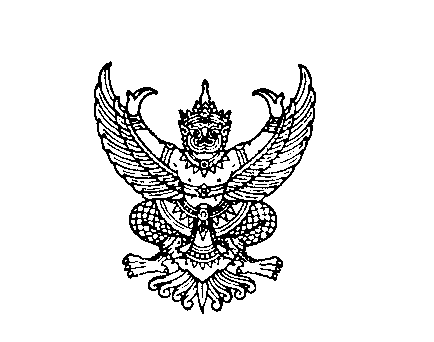 ที่ มท ๐๘20.3/              				          กรมส่งเสริมการปกครองท้องถิ่น			   			          ถนนนครราชสีมา เขตดุสิต กทม. ๑๐300						            พฤษภาคม  2๕62เรื่อง  การสำรวจสถานภาพและการบริหารจัดการระบบบำบัดน้ำเสียชุมชนขององค์กรปกครองส่วนท้องถิ่น                                        เรียน  ผู้ว่าราชการจังหวัด สิ่งที่ส่งมาด้วย  สำเนาหนังสือกระทรวงมหาดไทย ที่ มท 0211.5/07714 ลงวันที่ 14 พฤษภาคม 2562	ด้วยกรมส่งเสริมการปกครองท้องถิ่นได้รับแจ้งจากกระทรวงมหาดไทยว่า รัฐมนตรีว่าการกระทรวงมหาดไทยได้มีบัญชาในคราวที่องค์การจัดการน้ำเสียเข้าพบหารือ เมื่อวันที่ 24 เมษายน 2562 
ณ ห้องรับรองกระทรวงมหาดไทย ให้มีการจัดทำข้อมูลสถานภาพและการบริหารจัดการระบบบำบัดน้ำเสียชุมชนของประเทศไทยทั้งหมด จำนวน 105 แห่ง ให้เป็นปัจจุบัน ในการนี้ จึงได้มอบหมายกรมส่งเสริมการปกครองท้องถิ่นให้เป็นหน่วยงานรับผิดชอบดำเนินการส่งแบบสอบถามการบริหารจัดการระบบบำบัดน้ำเสียชุมชน
ขององค์กรปกครองส่วนท้องถิ่น 105 แห่ง และจัดทำข้อมูลผลการสำรวจให้เป็นปัจจุบัน เพื่อเป็นหลักฐานข้อมูลประกอบการดำเนินการในส่วนที่เกี่ยวข้องในการบริหารจัดการน้ำเสียต่อไป				กรมส่งเสริมการปกครองท้องถิ่นพิจารณาแล้วเห็นว่า เพื่อให้การดำเนินการดังกล่าวเป็นไป
ด้วยความเรียบร้อย จึงขอความร่วมมือจังหวัด ดำเนินการดังนี้		1. สำรวจและรวบรวมแบบสอบถามการบริหารจัดการระบบบำบัดน้ำเสียชุมชนขององค์กรปกครองส่วนท้องถิ่นเป้าหมายตามแบบที่กำหนด 		2. สรุปผลในรูปแบบตารางส่งให้กรมส่งเสริมการปกครองท้องถิ่นทางไปรษณีย์อิเล็กทรอนิกส์dla0820_3@dla.go.th		ทั้งนี้ โปรดส่งภายในวันที่ 10 มิถุนายน 2562 เพื่อกรมส่งเสริมการปกครองท้องถิ่นจักได้รายงานให้กระทรวงมหาดไทยทราบต่อไป รายละเอียดตามสิ่งที่ส่งมาด้วย 		จึงเรียนมาเพื่อโปรดพิจารณาดำเนินการต่อไป		ขอแสดงความนับถือ                       	 อธิบดีกรมส่งเสริมการปกครองท้องถิ่นกองสิ่งแวดล้อมท้องถิ่นกลุ่มงานทรัพยากรธรรมชาติ  โทร. ๐-๒๒๔๑-๙๐๐๐ ต่อ 2113โทรสาร 0-2241-2066 ผู้ประสาน นายพีรวิทย์  พงค์สุรชีวิน	